      LOYOLA COLLEGE (AUTONOMOUS), CHENNAI – 600 034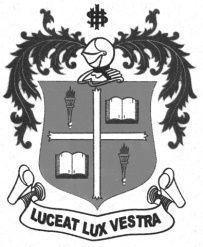     M.A. DEGREE EXAMINATION - ENGLISH LITERATUREFOURTH SEMESTER – APRIL 2012EL 4952 - TRANSLATION               Date : 25-04-2012 	Dept. No. 	  Max. : 100 Marks    Time : 1:00 - 4:00                                              SECTION - AI Answer any FOUR of the following in about 100 words each:               		        (4x5=20)1) Interlingual and intralingual translationTypes of translation.History of translation Translation equivalences. Translation of poetryResponsibilities of a translatorII Answer any THREE of the following in about 250 words each:           		       (3x10=30)Culture and translation Untranslatability in TranslationTranslation in  Translation problems and solutions Technical translationTranslation and sociolinguisticsSECTION – BTranslate any Ten of the following:	 					                  10 x 5 =50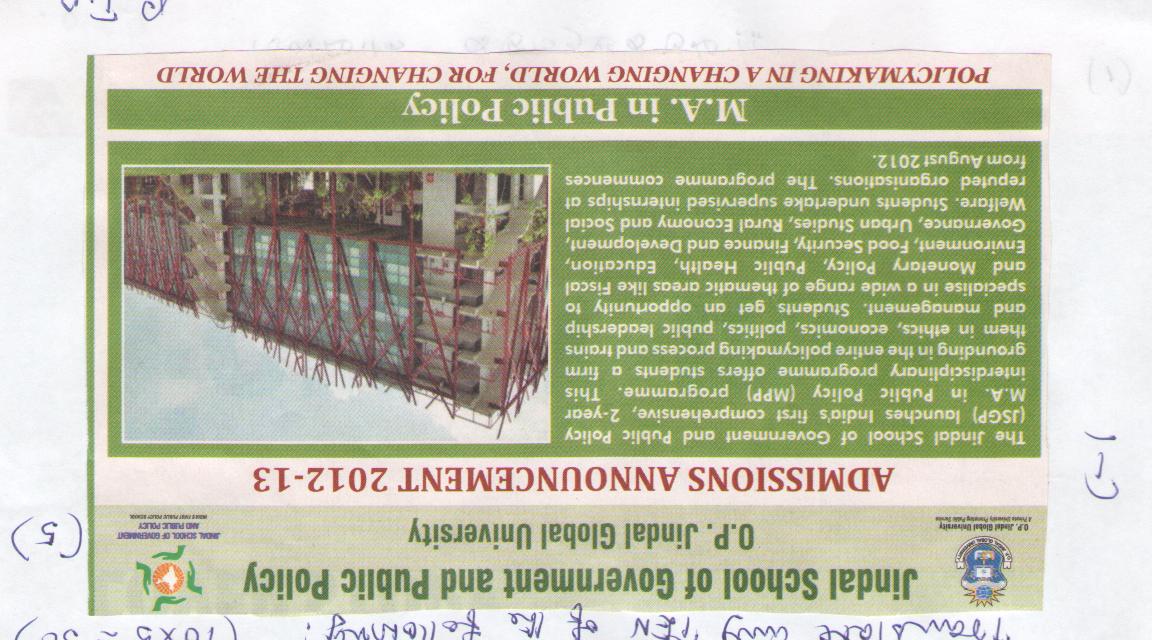 II Translate the following into Tamil 				1 x 5 = 5 marks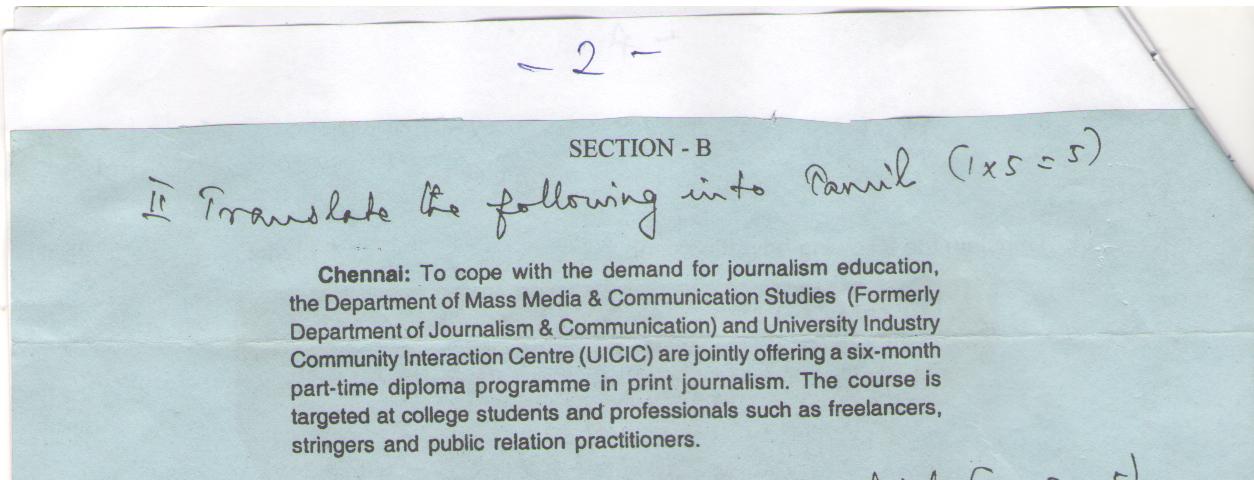 III  Translate the following into English 				1 x 5 = 5 marks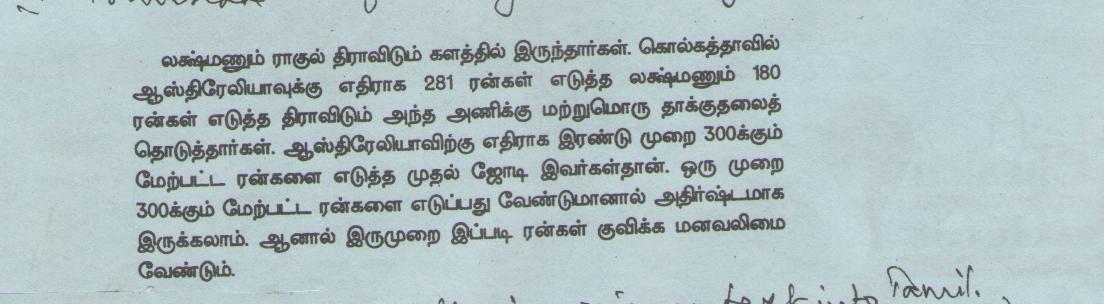 IV Translate the following science text into Tamil 				1 x 5 = 5 marks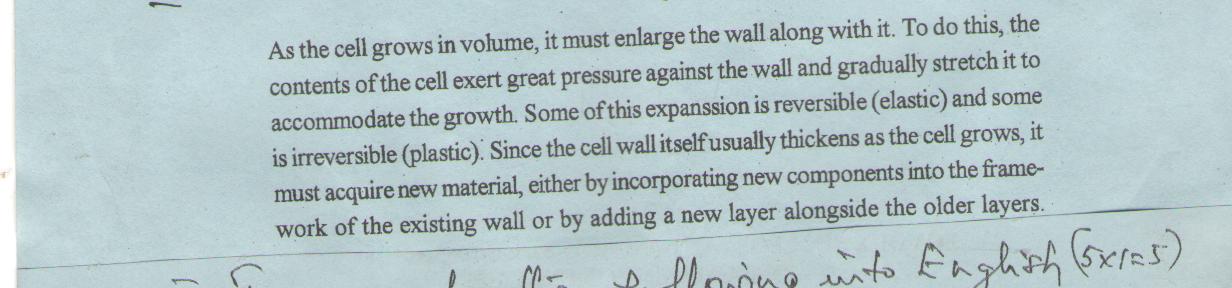 V  Translate the following into English 				5 x 1 = 5 marks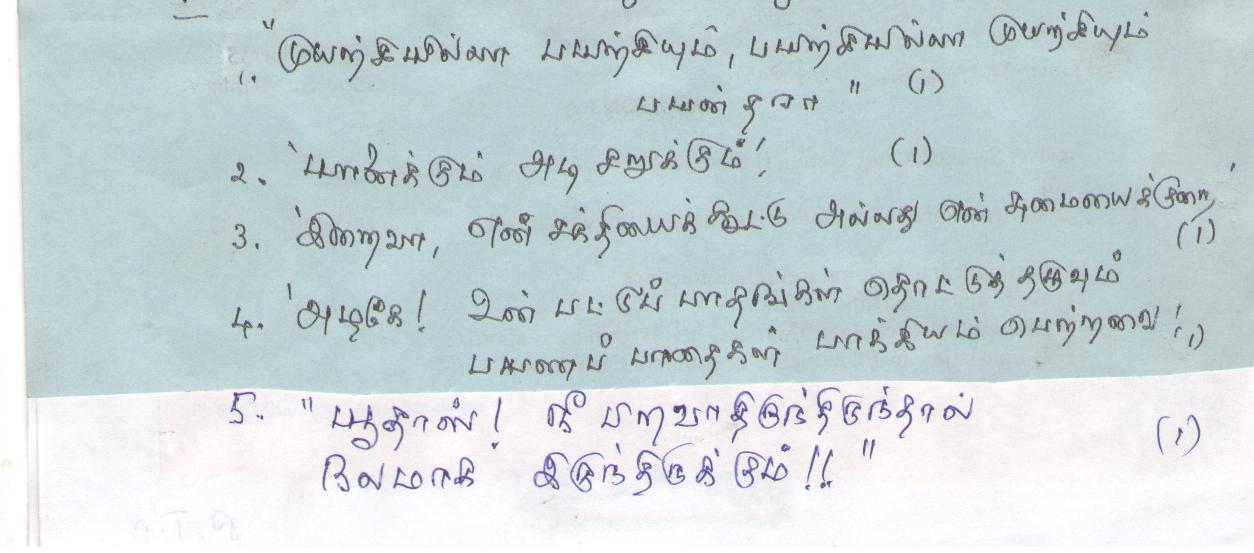 IV Translate  into Tamil 						1 x 5 = 5 marks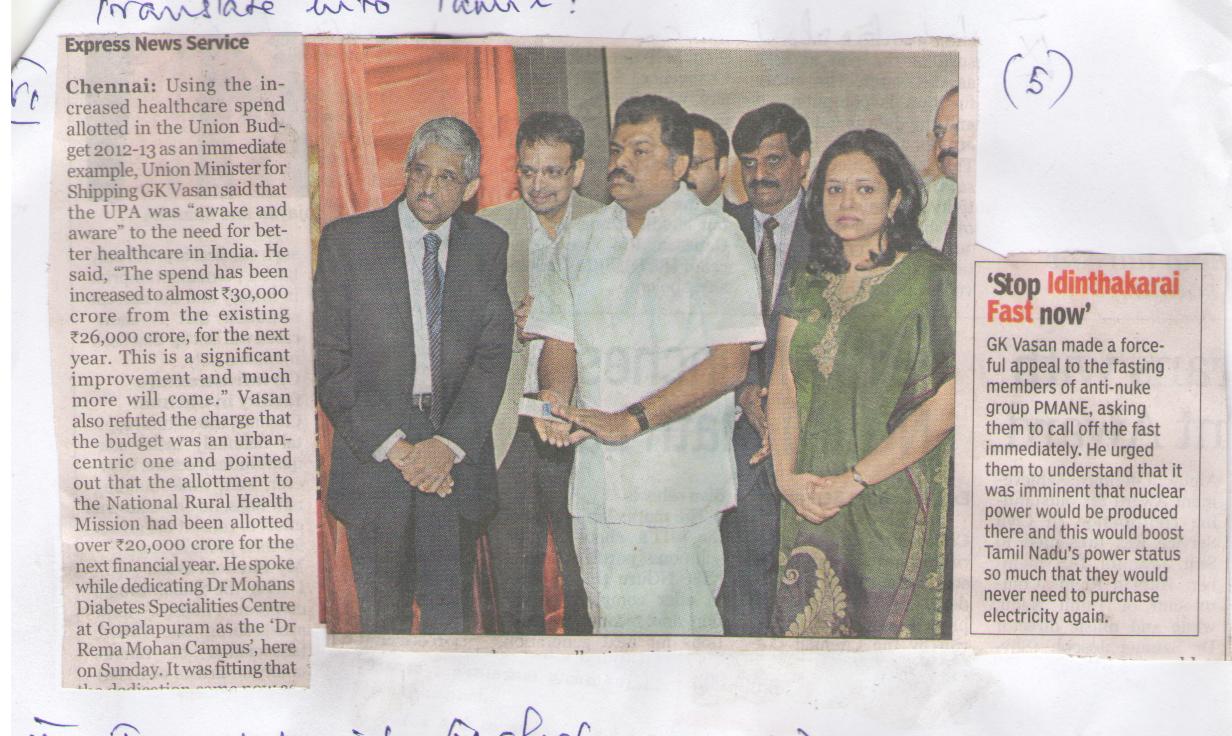 VII  Translate the following into English 				1 x 5 = 5 marks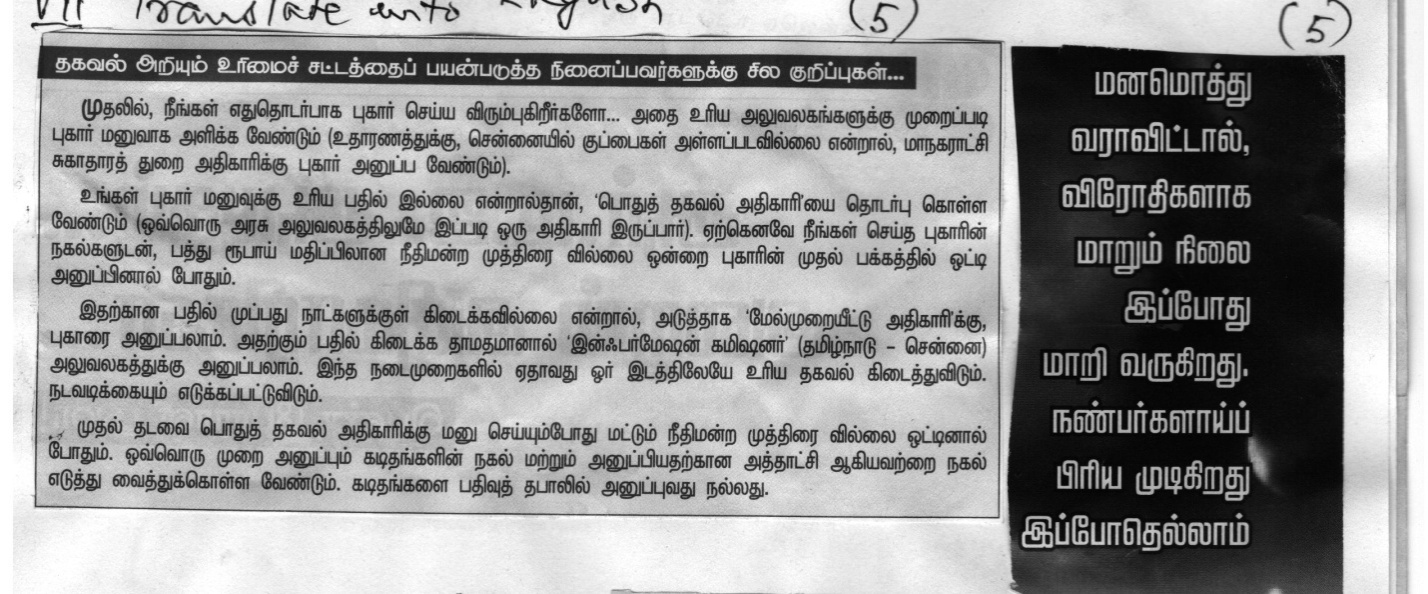 VIII Translate the following into English				1 x 5 = 5 marks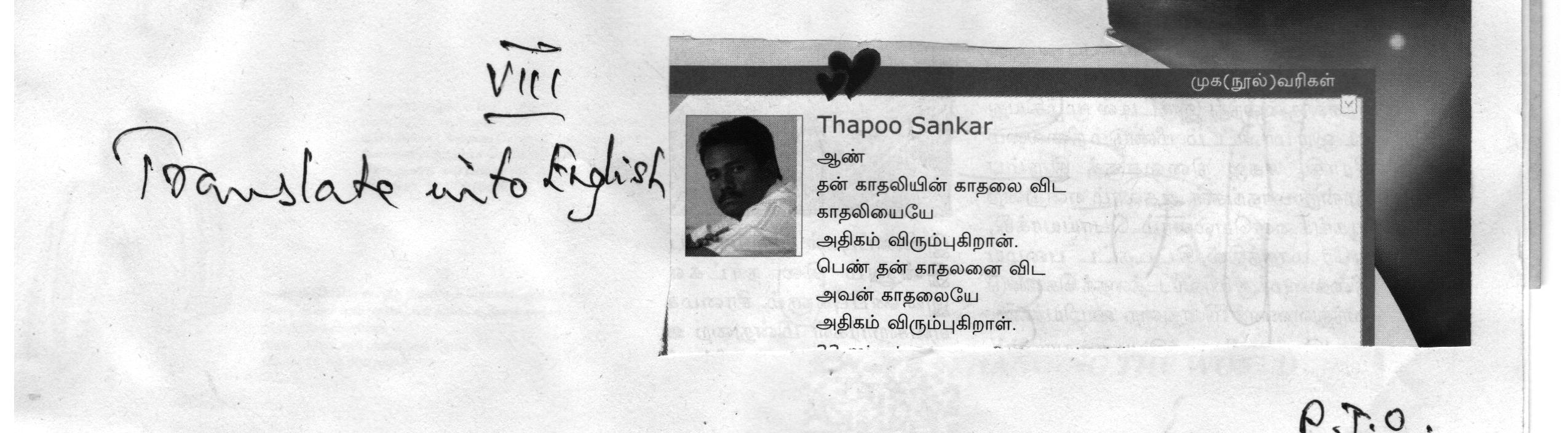 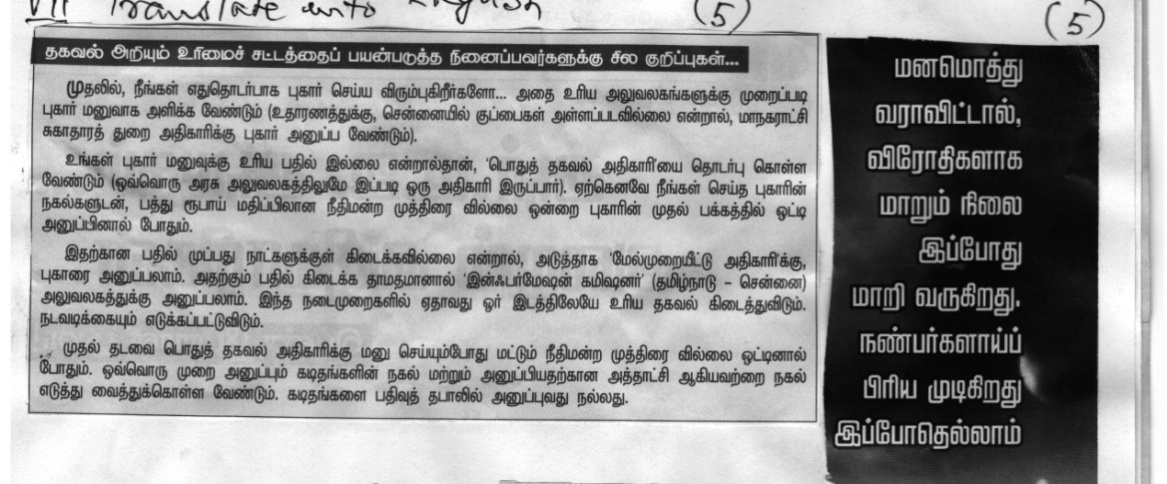 IX Into English ( 5 marks) 				X Into English (5 marks)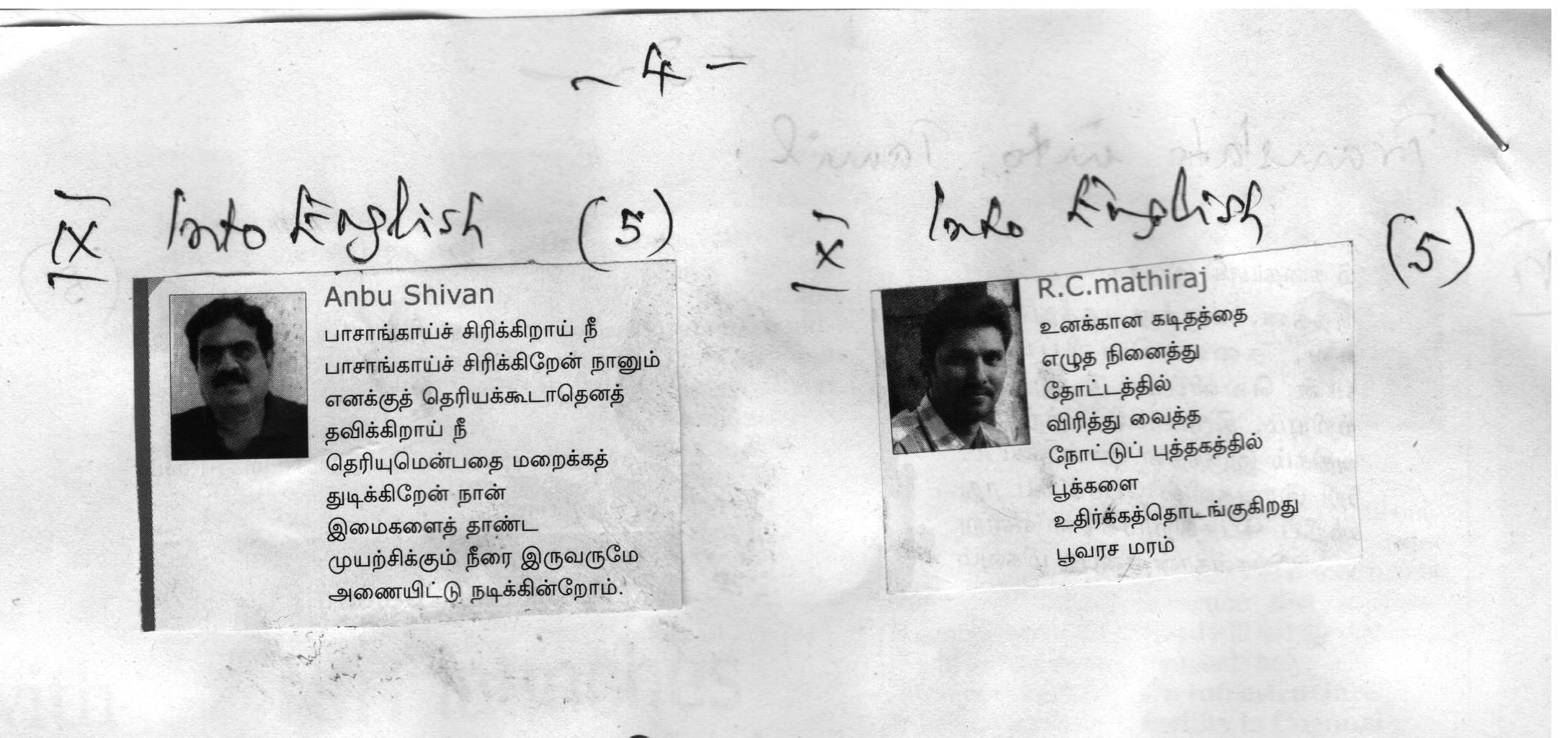 XI Into English 							( 5 marks) 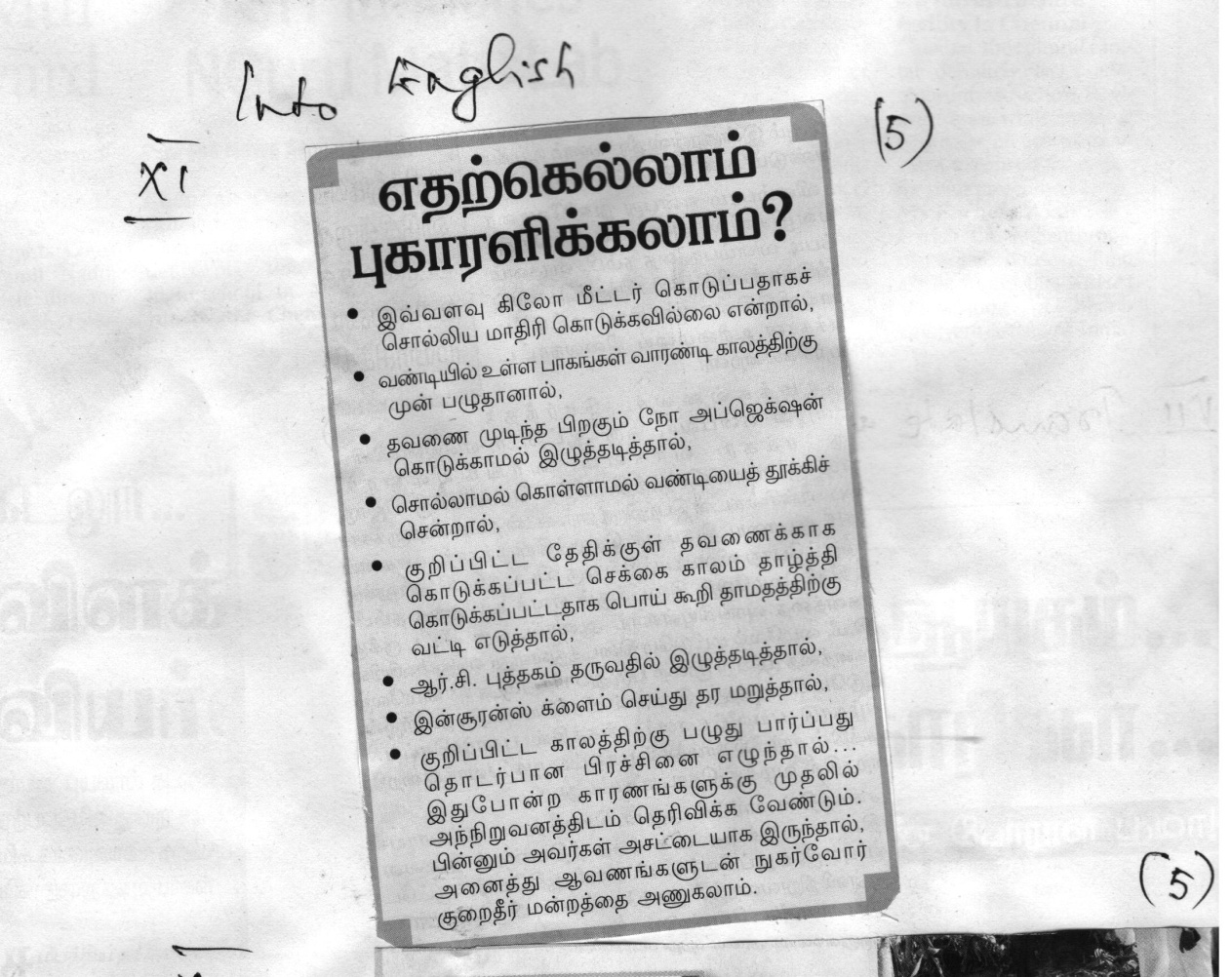 XII Into English 								( 5 marks) 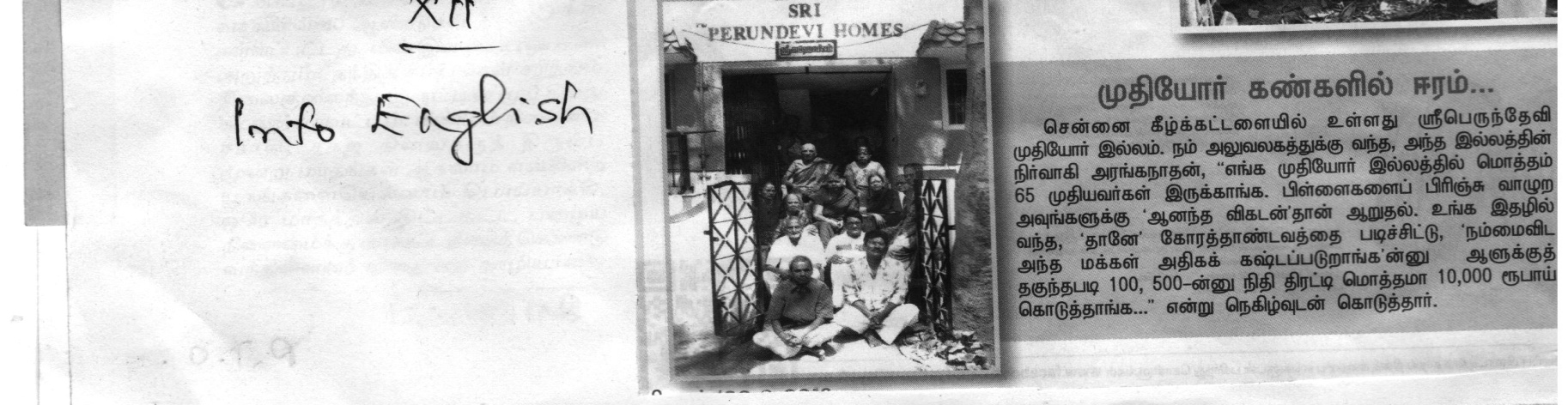 *****************